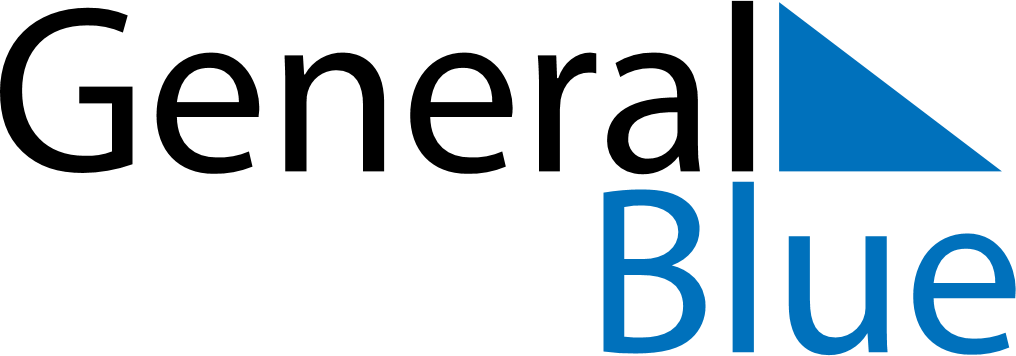 January 2024January 2024January 2024January 2024January 2024January 2024Rikaze, Tibet, ChinaRikaze, Tibet, ChinaRikaze, Tibet, ChinaRikaze, Tibet, ChinaRikaze, Tibet, ChinaRikaze, Tibet, ChinaSunday Monday Tuesday Wednesday Thursday Friday Saturday 1 2 3 4 5 6 Sunrise: 8:58 AM Sunset: 7:16 PM Daylight: 10 hours and 18 minutes. Sunrise: 8:58 AM Sunset: 7:17 PM Daylight: 10 hours and 18 minutes. Sunrise: 8:58 AM Sunset: 7:18 PM Daylight: 10 hours and 19 minutes. Sunrise: 8:59 AM Sunset: 7:18 PM Daylight: 10 hours and 19 minutes. Sunrise: 8:59 AM Sunset: 7:19 PM Daylight: 10 hours and 20 minutes. Sunrise: 8:59 AM Sunset: 7:20 PM Daylight: 10 hours and 20 minutes. 7 8 9 10 11 12 13 Sunrise: 8:59 AM Sunset: 7:20 PM Daylight: 10 hours and 21 minutes. Sunrise: 8:59 AM Sunset: 7:21 PM Daylight: 10 hours and 22 minutes. Sunrise: 8:59 AM Sunset: 7:22 PM Daylight: 10 hours and 22 minutes. Sunrise: 8:59 AM Sunset: 7:23 PM Daylight: 10 hours and 23 minutes. Sunrise: 8:59 AM Sunset: 7:24 PM Daylight: 10 hours and 24 minutes. Sunrise: 8:59 AM Sunset: 7:24 PM Daylight: 10 hours and 25 minutes. Sunrise: 8:59 AM Sunset: 7:25 PM Daylight: 10 hours and 25 minutes. 14 15 16 17 18 19 20 Sunrise: 8:59 AM Sunset: 7:26 PM Daylight: 10 hours and 26 minutes. Sunrise: 8:59 AM Sunset: 7:27 PM Daylight: 10 hours and 27 minutes. Sunrise: 8:59 AM Sunset: 7:28 PM Daylight: 10 hours and 28 minutes. Sunrise: 8:59 AM Sunset: 7:29 PM Daylight: 10 hours and 29 minutes. Sunrise: 8:59 AM Sunset: 7:29 PM Daylight: 10 hours and 30 minutes. Sunrise: 8:59 AM Sunset: 7:30 PM Daylight: 10 hours and 31 minutes. Sunrise: 8:58 AM Sunset: 7:31 PM Daylight: 10 hours and 32 minutes. 21 22 23 24 25 26 27 Sunrise: 8:58 AM Sunset: 7:32 PM Daylight: 10 hours and 33 minutes. Sunrise: 8:58 AM Sunset: 7:33 PM Daylight: 10 hours and 35 minutes. Sunrise: 8:57 AM Sunset: 7:34 PM Daylight: 10 hours and 36 minutes. Sunrise: 8:57 AM Sunset: 7:34 PM Daylight: 10 hours and 37 minutes. Sunrise: 8:57 AM Sunset: 7:35 PM Daylight: 10 hours and 38 minutes. Sunrise: 8:56 AM Sunset: 7:36 PM Daylight: 10 hours and 39 minutes. Sunrise: 8:56 AM Sunset: 7:37 PM Daylight: 10 hours and 41 minutes. 28 29 30 31 Sunrise: 8:56 AM Sunset: 7:38 PM Daylight: 10 hours and 42 minutes. Sunrise: 8:55 AM Sunset: 7:39 PM Daylight: 10 hours and 43 minutes. Sunrise: 8:55 AM Sunset: 7:40 PM Daylight: 10 hours and 45 minutes. Sunrise: 8:54 AM Sunset: 7:40 PM Daylight: 10 hours and 46 minutes. 